    Załącznik nr 3.2 do Regulaminu konkursu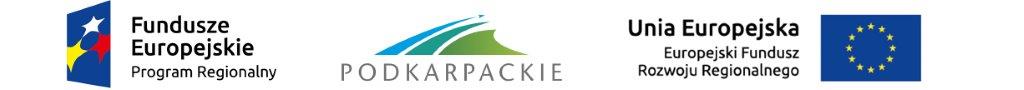 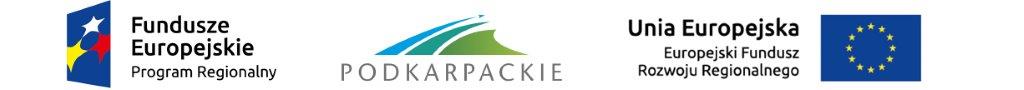 UWAGA! Przed ewentualnym wydrukiem należy dostosować do zawartości projektu typy i liczbę tabel weryfikacyjnychOS-V. ……………………………Lista sprawdzająca w zakresie dokumentacji dotyczącej ocen oddziaływania na środowisko dla instytucji oceniających wnioski o dofinansowanieI. Nazwa projektu:……………………………………………………………………………………………………………………………………………………………..……………………………………………………………………………………………............................................................................II. Nazwy przedsięwzięć wchodzących w skład projektu:.....................................................................................................................................................................................................………………………………………………………………………………………………………………………………………………….III. Tabele weryfikacyjne dla przedsięwzięć wchodzących w skład projektuPrzedsięwzięcie nr 1 pn. …………………………………………………………………………………………………………………………………………………………..UWAGA: w odniesieniu do przedsięwzięcia nr … wypełniono dodatkową tabelę weryfikacyjną AP dotyczącą ponownej oceny oddziaływania na środowisko (skreślić, jeśli tabeli nie wypełniano)LUBUWAGA: w odniesieniu do przedsięwzięcia nr … wypełniono dodatkową tabelę weryfikacyjną BN dotyczącą oceny oddziaływania na obszar Natura 2000 (skreślić, jeśli nie wypełniano)Przedsięwzięcie nr 2 pn. ……………………………………………………………………..Przedsięwzięcie nr 3 pn. ……………………………………………………………………..IV. Fakultatywne tabele weryfikacyjne dla przedsięwzięć wchodzących w skład projektuPrzedsięwzięcie nr …(c.d.) pn. ……………………….. LUBPrzedsięwzięcie nr … (c.d.) pn. ………………………..											……………………………………………..	Weryfikacji dokonał 	(imię i nazwisko, stanowisko, data i podpis)Niniejszy dokument jest zmienioną wersją dokumentu powstałego w wyniku prac Grupy Roboczej ds. Ocen Oddziaływania na Środowisko funkcjonującej w ramach sieci „Partnerstwo: Środowisko dla Rozwoju”Zamieszczone w nim listy sprawdzające – przeznaczone do zastosowania zależnie od zawartości projektu i specyfiki postępowań administracyjnych dla poszczególnych przedsięwzięć - mają na celu ułatwienie weryfikacji wniosków aplikacyjnych w zakresie zgodności z prawodawstwem dotyczącym ocen oddziaływania na środowisko.Typ A (tzw. I i II grupa): Postępowanie wypełniające postanowienia dyrektywy Rady 2011/92/UE w sprawie oceny skutków wywieranych przez niektóre przedsięwzięcia publiczne i prywatne na środowisko naturalne oraz innych dyrektyw wdrażanych postępowaniem w sprawie wydania decyzji o środowiskowych uwarunkowaniachTyp A (tzw. I i II grupa): Postępowanie wypełniające postanowienia dyrektywy Rady 2011/92/UE w sprawie oceny skutków wywieranych przez niektóre przedsięwzięcia publiczne i prywatne na środowisko naturalne oraz innych dyrektyw wdrażanych postępowaniem w sprawie wydania decyzji o środowiskowych uwarunkowaniachTyp A (tzw. I i II grupa): Postępowanie wypełniające postanowienia dyrektywy Rady 2011/92/UE w sprawie oceny skutków wywieranych przez niektóre przedsięwzięcia publiczne i prywatne na środowisko naturalne oraz innych dyrektyw wdrażanych postępowaniem w sprawie wydania decyzji o środowiskowych uwarunkowaniachTyp A (tzw. I i II grupa): Postępowanie wypełniające postanowienia dyrektywy Rady 2011/92/UE w sprawie oceny skutków wywieranych przez niektóre przedsięwzięcia publiczne i prywatne na środowisko naturalne oraz innych dyrektyw wdrażanych postępowaniem w sprawie wydania decyzji o środowiskowych uwarunkowaniachTyp A (tzw. I i II grupa): Postępowanie wypełniające postanowienia dyrektywy Rady 2011/92/UE w sprawie oceny skutków wywieranych przez niektóre przedsięwzięcia publiczne i prywatne na środowisko naturalne oraz innych dyrektyw wdrażanych postępowaniem w sprawie wydania decyzji o środowiskowych uwarunkowaniachTakNieNie dotyczyUwagiczęść wspólnaczęść wspólnaczęść wspólnaczęść wspólnaczęść wspólna1. Czy przedsięwzięcie objęte jest krajowymi regulacjami transponującymi dyrektywę Rady 2011/92/UE w sprawie oceny skutków wywieranych przez niektóre przedsięwzięcia publiczne i prywatne na środowisko naturalne? Jeśli tak, czy: przedsięwzięcie należy do grupy przedsięwzięć mogących zawsze znacząco oddziaływać na środowisko (§ 2 rozporządzenia OOŚ)? przedsięwzięcie należy do grupy przedsięwzięć mogących potencjalnie znacząco oddziaływać na środowisko (§ 3 rozporządzenia OOŚ)?2. Czy beneficjent załączył decyzję o środowiskowych uwarunkowaniach? czy decyzja o środowiskowych uwarunkowaniach jest zgodna z zakresem projektu? czy decyzja o środowiskowych uwarunkowaniach zawiera elementy wymagane ustawą OOŚ?ocena oddziaływania na środowisko nie została przeprowadzona(przedsięwzięcia wymienione w §3 rozporządzenia - po screeningu stwierdzono brak potrzeby ooś)ocena oddziaływania na środowisko nie została przeprowadzona(przedsięwzięcia wymienione w §3 rozporządzenia - po screeningu stwierdzono brak potrzeby ooś)ocena oddziaływania na środowisko nie została przeprowadzona(przedsięwzięcia wymienione w §3 rozporządzenia - po screeningu stwierdzono brak potrzeby ooś)ocena oddziaływania na środowisko nie została przeprowadzona(przedsięwzięcia wymienione w §3 rozporządzenia - po screeningu stwierdzono brak potrzeby ooś)ocena oddziaływania na środowisko nie została przeprowadzona(przedsięwzięcia wymienione w §3 rozporządzenia - po screeningu stwierdzono brak potrzeby ooś)3. Czy w przypadku braku obowiązku przeprowadzenia OOŚ, załączono:3. Czy w przypadku braku obowiązku przeprowadzenia OOŚ, załączono:3. Czy w przypadku braku obowiązku przeprowadzenia OOŚ, załączono:3. Czy w przypadku braku obowiązku przeprowadzenia OOŚ, załączono:3. Czy w przypadku braku obowiązku przeprowadzenia OOŚ, załączono: wniosek o wydanie decyzji o środowiskowych uwarunkowaniach wraz z kartą informacyjną przedsięwzięcia? opinie organów współpracujących (Regionalny Dyrektor Ochrony Środowiska/organ Państwowej Inspekcji Sanitarnej)? postanowienie o braku obowiązku przeprowadzenia OOŚ? dokument potwierdzający podanie do publicznej wiadomości informacji o wydanej decyzji?4. Czy rozważono wpływ planowanego przedsięwzięcia na obszar Natura 2000? Jeśli tak, czy:w decyzji o środowiskowych uwarunkowaniach udokumentowano, że przed jej wydaniem rozważano wpływ planowanego przedsięwzięcia na obszar Natura 2000?beneficjent załączył deklarację organu odpowiedzialnego za monitorowanie obszarów Natura 2000 o tym, że przedsięwzięcie nie wywrze znaczącego negatywnego oddziaływania na obszar Natura 2000 i czy deklaracja jest zgodna z zakresem przedsięwzięcia?ocena oddziaływania na środowisko została przeprowadzona(przedsięwzięcia wymienione w § 2 rozporządzenia oraz w § 3 - po screeningu stwierdzono potrzebę ooś)ocena oddziaływania na środowisko została przeprowadzona(przedsięwzięcia wymienione w § 2 rozporządzenia oraz w § 3 - po screeningu stwierdzono potrzebę ooś)ocena oddziaływania na środowisko została przeprowadzona(przedsięwzięcia wymienione w § 2 rozporządzenia oraz w § 3 - po screeningu stwierdzono potrzebę ooś)ocena oddziaływania na środowisko została przeprowadzona(przedsięwzięcia wymienione w § 2 rozporządzenia oraz w § 3 - po screeningu stwierdzono potrzebę ooś)ocena oddziaływania na środowisko została przeprowadzona(przedsięwzięcia wymienione w § 2 rozporządzenia oraz w § 3 - po screeningu stwierdzono potrzebę ooś)5. Czy w przypadku przeprowadzenia oceny oddziaływania na środowisko załączono:5. Czy w przypadku przeprowadzenia oceny oddziaływania na środowisko załączono:5. Czy w przypadku przeprowadzenia oceny oddziaływania na środowisko załączono:5. Czy w przypadku przeprowadzenia oceny oddziaływania na środowisko załączono:5. Czy w przypadku przeprowadzenia oceny oddziaływania na środowisko załączono:wniosek o wydanie decyzji o środowiskowych uwarunkowaniach (w przypadku przedsięwzięć z §3 – wraz z kartą informacyjną przedsięwzięcia)?opinie organów współpracujących w postępowaniu (Regionalny Dyrektor Ochrony Środowiska/organ Państwowej Inspekcji Sanitarnej), (§ 2 - jeżeli zostały wydane)?postanowienie ustalające zakres raportu OOŚ, jeżeli zostało wydane? (§2) / postanowienie nakładające obowiązek przeprowadzenia OOŚ oraz ustalające zakres raportu OOŚ? (§3)elektroniczną lub papierową wersję raportu OOŚ/streszczenie w języku niespecjalistycznym raportu OOŚ?postanowienie uzgadniające RDOŚ wydane przed decyzją o środowiskowych uwarunkowaniach? postanowienie opiniujące właściwego organu Państwowej Inspekcji Sanitarnej wydane przed decyzją o środowiskowych uwarunkowaniach?dokument potwierdzający podanie do publicznej wiadomości informacji o wydanej decyzji?6. Czy społeczeństwo zostało poinformowane poprzez podanie do publicznej wiadomości o (proszę wskazać w jaki sposób):6. Czy społeczeństwo zostało poinformowane poprzez podanie do publicznej wiadomości o (proszę wskazać w jaki sposób):6. Czy społeczeństwo zostało poinformowane poprzez podanie do publicznej wiadomości o (proszę wskazać w jaki sposób):6. Czy społeczeństwo zostało poinformowane poprzez podanie do publicznej wiadomości o (proszę wskazać w jaki sposób):6. Czy społeczeństwo zostało poinformowane poprzez podanie do publicznej wiadomości o (proszę wskazać w jaki sposób): wszczęciu postępowania? przystąpieniu do przeprowadzenia OOŚ? przedmiocie decyzji, która ma być wydana?organie właściwym do wydania decyzji oraz organach właściwych do wydania opinii i dokonania uzgodnień? możliwościach zapoznania się z niezbędną dokumentacją sprawy oraz miejscu, w którym jest ona wyłożona do wglądu? możliwości, sposobie i miejscu składania uwag i wniosków, wskazując jednocześnie minimum 21-dniowy termin ich składania? organie właściwym do rozpatrzenia uwag i wniosków? terminie i miejscu przeprowadzonej rozprawy administracyjnej otwartej dla społeczeństwa, jeżeli była przeprowadzona?postępowaniu w sprawie transgranicznego oddziaływania na środowisko, jeżeli było prowadzone?7. Czy w ramach udziału społeczeństwa wpłynęły uwagi i wnioski od społeczeństwa? Jeśli tak, czy:organ prowadzący postępowanie OOŚ odniósł się do uwag, które wpłynęły?8. Czy w ramach postępowania OOŚ przeprowadzono postępowanie transgraniczne? Jeśli tak, czy:przedłożona dokumentacja uwzględnia kwestie transgranicznego oddziaływania?9. Czy w ramach oceny oddziaływania przedsięwzięcia na środowisko przeprowadzono właściwą ocenę oddziaływania przedsięwzięcia na obszar Natura 2000?10. Jeśli nie przeprowadzono właściwej oceny oddziaływania przedsięwzięcia na obszar Natura 2000, to czy:10. Jeśli nie przeprowadzono właściwej oceny oddziaływania przedsięwzięcia na obszar Natura 2000, to czy:10. Jeśli nie przeprowadzono właściwej oceny oddziaływania przedsięwzięcia na obszar Natura 2000, to czy:10. Jeśli nie przeprowadzono właściwej oceny oddziaływania przedsięwzięcia na obszar Natura 2000, to czy:10. Jeśli nie przeprowadzono właściwej oceny oddziaływania przedsięwzięcia na obszar Natura 2000, to czy:w uzasadnieniu decyzji o środowiskowych uwarunkowaniach udokumentowano, że przed jej wydaniem rozważano wpływ planowanego przedsięwzięcia na obszar Natura 2000?beneficjent załączył deklarację organu odpowiedzialnego za monitorowanie obszarów Natura 2000 o tym, że przedsięwzięcie nie wywrze znaczącego negatywnego oddziaływania na obszar Natura 2000 i deklaracja jest zgodna z zakresem przedsięwzięcia?10(’). Jeśli przeprowadzono właściwą ocenę oddziaływania przedsięwzięcia na obszar Natura 2000, to czy:10(’). Jeśli przeprowadzono właściwą ocenę oddziaływania przedsięwzięcia na obszar Natura 2000, to czy:10(’). Jeśli przeprowadzono właściwą ocenę oddziaływania przedsięwzięcia na obszar Natura 2000, to czy:10(’). Jeśli przeprowadzono właściwą ocenę oddziaływania przedsięwzięcia na obszar Natura 2000, to czy:10(’). Jeśli przeprowadzono właściwą ocenę oddziaływania przedsięwzięcia na obszar Natura 2000, to czy:stwierdzono brak znacząco negatywnego oddziaływania planowanego przedsięwzięcia na obszar Natura 2000?stwierdzono możliwość znacząco negatywnego oddziaływania planowanego przedsięwzięcia na obszar Natura 2000 oraz wykazano spełnienie łącznie przesłanek, o których mowa w art. 34 ust. 1 ustawy o ochronie przyrody? beneficjent załączył kopię formularza "Informacja na temat projektów, które mogą wywierać istotny negatywny wpływ na obszary Natura 2000, zgłoszone Komisji (DG ds. Środowiska) na mocy dyrektywy 92/43/EWG”, uzyskaną w GDOŚ?część wspólnaczęść wspólnaczęść wspólnaczęść wspólnaczęść wspólna11. Czy w ramach postępowania zmierzającego do wydania decyzji o środowiskowych uwarunkowaniach oceniono efekty skumulowane?12. Czy w decyzji o środowiskowych uwarunkowaniach udokumentowano, że przed jej wydaniem rozważano zgodność planowanego przedsięwzięcia z dyrektywą Rady 2000/60/WE ustanawiającą ramy wspólnotowego działania w dziedzinie polityki wodnej (RDW) i zgodność taką stwierdzono?13. Czy realizacja przedsięwzięcia wiąże się z naruszeniem zakazów obowiązujących w stosunku do gatunków objętych ochroną? Jeśli tak, czy:uzyskano i przedstawiono zezwolenie na odstępstwo od zakazów w stosunku do gatunków chronionych?14. Czy dokonano podziału inwestycji na poszczególne przedsięwzięcia w sposób, który mógł mieć wpływ na kształt postępowania w sprawie decyzji o środowiskowych uwarunkowaniach, w szczególności na zmianę kwalifikacji przedsięwzięcia bądź merytoryczną ocenę oddziaływania na środowisko? Czy dokonując klasyfikacji przedsięwzięcia uwzględniono powiązania technologiczne?15. Czy uzyskano decyzję, o której mowa w art. 72 ust. 1 lub dokonano  zgłoszenia, o którym mowa w art. 72 ust. 1a (podać jaką)?czy właściwy organ wydał dokument potwierdzający podanie do publicznej wiadomości informacji o wydanej decyzji inwestycyjnej?16. Czy zakres przedsięwzięcia włączonego do projektu jest tożsamy z zakresem: 
- analizowanym w ramach rozważania/oceny jego oddziaływania na środowisko oraz
- z zakresem ww. decyzji inwestycyjnej?Typ B (tzw. III grupa): Postępowanie wypełniające postanowienia dyrektywy Rady 92/43/EWG w sprawie ochrony siedlisk przyrodniczych oraz dzikiej fauny i flory w stosunku do przedsięwzięcia nie wymagającego decyzji o środowiskowych uwarunkowaniachTyp B (tzw. III grupa): Postępowanie wypełniające postanowienia dyrektywy Rady 92/43/EWG w sprawie ochrony siedlisk przyrodniczych oraz dzikiej fauny i flory w stosunku do przedsięwzięcia nie wymagającego decyzji o środowiskowych uwarunkowaniachTyp B (tzw. III grupa): Postępowanie wypełniające postanowienia dyrektywy Rady 92/43/EWG w sprawie ochrony siedlisk przyrodniczych oraz dzikiej fauny i flory w stosunku do przedsięwzięcia nie wymagającego decyzji o środowiskowych uwarunkowaniachTyp B (tzw. III grupa): Postępowanie wypełniające postanowienia dyrektywy Rady 92/43/EWG w sprawie ochrony siedlisk przyrodniczych oraz dzikiej fauny i flory w stosunku do przedsięwzięcia nie wymagającego decyzji o środowiskowych uwarunkowaniachTyp B (tzw. III grupa): Postępowanie wypełniające postanowienia dyrektywy Rady 92/43/EWG w sprawie ochrony siedlisk przyrodniczych oraz dzikiej fauny i flory w stosunku do przedsięwzięcia nie wymagającego decyzji o środowiskowych uwarunkowaniachTakNieNie dotyczyUwagiczęść wspólnaczęść wspólnaczęść wspólnaczęść wspólnaczęść wspólna1. Czy przedsięwzięcie objęte jest krajowymi regulacjami transponującymi dyrektywę Rady 2011/92/UE w sprawie oceny skutków wywieranych przez niektóre przedsięwzięcia publiczne i prywatne na środowisko naturalne?2. Czy rozważono wpływ planowanego przedsięwzięcia na obszar Natura 2000? Jeśli tak, czy:stwierdzono potrzebę przedłożenia RDOŚ dokumentów, o których mowa w art. 96 ust. 3 ustawy OOŚ, a tym samym uznano, że przedsięwzięcie może potencjalnie znacząco oddziaływać na obszar Natura 2000?3. Czy beneficjent przedłożył RDOŚ dokumenty, o których w art. 96 ust. 3 ustawy OOŚ? Jeśli tak, czy: stwierdzono brak potrzeby przeprowadzenia oceny oddziaływania przedsięwzięcia na obszar Natura 2000?stwierdzono obowiązek przeprowadzenia oceny oddziaływania przedsięwzięcia na obszar Natura 2000?ocena oddziaływania na obszar Natura 2000 nie była przeprowadzanaocena oddziaływania na obszar Natura 2000 nie była przeprowadzanaocena oddziaływania na obszar Natura 2000 nie była przeprowadzanaocena oddziaływania na obszar Natura 2000 nie była przeprowadzanaocena oddziaływania na obszar Natura 2000 nie była przeprowadzana4. Czy w przypadku braku potrzeby przeprowadzenia oceny oddziaływania przedsięwzięcia na obszar Natura 2000 załączono:4. Czy w przypadku braku potrzeby przeprowadzenia oceny oddziaływania przedsięwzięcia na obszar Natura 2000 załączono:4. Czy w przypadku braku potrzeby przeprowadzenia oceny oddziaływania przedsięwzięcia na obszar Natura 2000 załączono:4. Czy w przypadku braku potrzeby przeprowadzenia oceny oddziaływania przedsięwzięcia na obszar Natura 2000 załączono:4. Czy w przypadku braku potrzeby przeprowadzenia oceny oddziaływania przedsięwzięcia na obszar Natura 2000 załączono:zezwolenie na inwestycję?deklarację organu odpowiedzialnego za monitorowanie obszarów Natura 2000 i czy jest zgodna z zakresem przedsięwzięcia? ocena oddziaływania na obszar Natura 2000 była przeprowadzona → przejdź do tabeli weryfikacyjnej BN w części IV listyocena oddziaływania na obszar Natura 2000 była przeprowadzona → przejdź do tabeli weryfikacyjnej BN w części IV listyocena oddziaływania na obszar Natura 2000 była przeprowadzona → przejdź do tabeli weryfikacyjnej BN w części IV listyocena oddziaływania na obszar Natura 2000 była przeprowadzona → przejdź do tabeli weryfikacyjnej BN w części IV listyocena oddziaływania na obszar Natura 2000 była przeprowadzona → przejdź do tabeli weryfikacyjnej BN w części IV listyczęść wspólnaczęść wspólnaczęść wspólnaczęść wspólnaczęść wspólna5. Czy zakres przedsięwzięcia włączonego do projektu jest tożsamy z zakresem: 
- analizowanym w ramach rozważania/oceny jego oddziaływania na obszar Natura 2000 oraz
- z zakresem ww. decyzji inwestycyjnej? Typ AP (tzw. I i II grupa, ponowna ocena): Postępowanie wypełniające postanowienia dyrektywy Rady 2011/92/UE w sprawie oceny skutków wywieranych przez niektóre przedsięwzięcia publiczne i prywatne na środowisko naturalne wdrażanych postępowaniem w sprawie ponownej oceny oddziaływania przedsięwzięcia na środowiskoTyp AP (tzw. I i II grupa, ponowna ocena): Postępowanie wypełniające postanowienia dyrektywy Rady 2011/92/UE w sprawie oceny skutków wywieranych przez niektóre przedsięwzięcia publiczne i prywatne na środowisko naturalne wdrażanych postępowaniem w sprawie ponownej oceny oddziaływania przedsięwzięcia na środowiskoTyp AP (tzw. I i II grupa, ponowna ocena): Postępowanie wypełniające postanowienia dyrektywy Rady 2011/92/UE w sprawie oceny skutków wywieranych przez niektóre przedsięwzięcia publiczne i prywatne na środowisko naturalne wdrażanych postępowaniem w sprawie ponownej oceny oddziaływania przedsięwzięcia na środowiskoTyp AP (tzw. I i II grupa, ponowna ocena): Postępowanie wypełniające postanowienia dyrektywy Rady 2011/92/UE w sprawie oceny skutków wywieranych przez niektóre przedsięwzięcia publiczne i prywatne na środowisko naturalne wdrażanych postępowaniem w sprawie ponownej oceny oddziaływania przedsięwzięcia na środowiskoTyp AP (tzw. I i II grupa, ponowna ocena): Postępowanie wypełniające postanowienia dyrektywy Rady 2011/92/UE w sprawie oceny skutków wywieranych przez niektóre przedsięwzięcia publiczne i prywatne na środowisko naturalne wdrażanych postępowaniem w sprawie ponownej oceny oddziaływania przedsięwzięcia na środowiskoTakNieNie dotyczyUwagi1. Czy przeprowadzono ponowną ocenę oddziaływania na środowisko? Czy ww. ocena została przeprowadzona:w ramach obowiązku stwierdzonego w decyzji o środowiskowych uwarunkowaniach?na wniosek inwestora?w ramach obowiązku stwierdzonego przez organ właściwy do wydania decyzji inwestycyjnej? 2. Czy w przypadku, gdy ponowna ocena została przeprowadzona w ramach obowiązku stwierdzonego w decyzji o środowiskowych uwarunkowaniach lub w ramach obowiązku stwierdzonego przez organ właściwy do wydania decyzji zezwalającej na realizację inwestycji, załączono:2. Czy w przypadku, gdy ponowna ocena została przeprowadzona w ramach obowiązku stwierdzonego w decyzji o środowiskowych uwarunkowaniach lub w ramach obowiązku stwierdzonego przez organ właściwy do wydania decyzji zezwalającej na realizację inwestycji, załączono:2. Czy w przypadku, gdy ponowna ocena została przeprowadzona w ramach obowiązku stwierdzonego w decyzji o środowiskowych uwarunkowaniach lub w ramach obowiązku stwierdzonego przez organ właściwy do wydania decyzji zezwalającej na realizację inwestycji, załączono:2. Czy w przypadku, gdy ponowna ocena została przeprowadzona w ramach obowiązku stwierdzonego w decyzji o środowiskowych uwarunkowaniach lub w ramach obowiązku stwierdzonego przez organ właściwy do wydania decyzji zezwalającej na realizację inwestycji, załączono:2. Czy w przypadku, gdy ponowna ocena została przeprowadzona w ramach obowiązku stwierdzonego w decyzji o środowiskowych uwarunkowaniach lub w ramach obowiązku stwierdzonego przez organ właściwy do wydania decyzji zezwalającej na realizację inwestycji, załączono:postanowienie organu właściwego do wydania decyzji inwestycyjnej nakładające obowiązek przeprowadzenia OOŚ wraz z ustaleniem zakresu raportu OOŚ?elektroniczną lub papierową wersję raportu OOŚ/streszczenie w języku niespecjalistycznym raportu OOŚ?opinię właściwego organu Państwowej Inspekcji Sanitarnej?postanowienie RDOŚ w sprawie uzgodnienia warunków realizacji przedsięwzięcia?decyzję zezwalającą na realizację inwestycji?dokument potwierdzający podanie do publicznej wiadomości informacji o wydanej decyzji?3. Czy w przypadku, gdy ponowna ocena została przeprowadzona dla przedsięwzięcia mogącego zawsze znacząco oddziaływać na środowisko (§ 2 rozporządzenia OOŚ), na wniosek inwestora, załączono:3. Czy w przypadku, gdy ponowna ocena została przeprowadzona dla przedsięwzięcia mogącego zawsze znacząco oddziaływać na środowisko (§ 2 rozporządzenia OOŚ), na wniosek inwestora, załączono:3. Czy w przypadku, gdy ponowna ocena została przeprowadzona dla przedsięwzięcia mogącego zawsze znacząco oddziaływać na środowisko (§ 2 rozporządzenia OOŚ), na wniosek inwestora, załączono:3. Czy w przypadku, gdy ponowna ocena została przeprowadzona dla przedsięwzięcia mogącego zawsze znacząco oddziaływać na środowisko (§ 2 rozporządzenia OOŚ), na wniosek inwestora, załączono:3. Czy w przypadku, gdy ponowna ocena została przeprowadzona dla przedsięwzięcia mogącego zawsze znacząco oddziaływać na środowisko (§ 2 rozporządzenia OOŚ), na wniosek inwestora, załączono:wniosek o przeprowadzenie ponownej oceny?elektroniczną lub papierową wersję raportu OOŚ/streszczenie w języku niespecjalistycznym raportu OOŚ?opinię właściwego organu Państwowej Inspekcji Sanitarnej ?postanowienie RDOŚ w sprawie uzgodnienia warunków realizacji przedsięwzięcia?decyzję zezwalającą na realizację inwestycji?dokument potwierdzający podanie do publicznej wiadomości informacji o wydanej decyzji?4. Czy w przypadku, gdy ponowna ocena została przeprowadzona dla przedsięwzięcia mogącego potencjalnie znacząco oddziaływać na środowisko (§ 3 rozporządzenia OOŚ), na wniosek inwestora, załączono:4. Czy w przypadku, gdy ponowna ocena została przeprowadzona dla przedsięwzięcia mogącego potencjalnie znacząco oddziaływać na środowisko (§ 3 rozporządzenia OOŚ), na wniosek inwestora, załączono:4. Czy w przypadku, gdy ponowna ocena została przeprowadzona dla przedsięwzięcia mogącego potencjalnie znacząco oddziaływać na środowisko (§ 3 rozporządzenia OOŚ), na wniosek inwestora, załączono:4. Czy w przypadku, gdy ponowna ocena została przeprowadzona dla przedsięwzięcia mogącego potencjalnie znacząco oddziaływać na środowisko (§ 3 rozporządzenia OOŚ), na wniosek inwestora, załączono:4. Czy w przypadku, gdy ponowna ocena została przeprowadzona dla przedsięwzięcia mogącego potencjalnie znacząco oddziaływać na środowisko (§ 3 rozporządzenia OOŚ), na wniosek inwestora, załączono:wniosek o ustalenie zakresu raportu OOŚ wraz KIP?opinię RDOŚ o zakresie raportu OOŚ?opinię właściwego organu Państwowej Inspekcji Sanitarnej?postanowienie organu właściwego do wydania decyzji zezwalającej na realizację inwestycji ustalające zakres raportu OOŚ?elektroniczną lub papierową wersję raportu OOŚ/streszczenie w języku niespecjalistycznym raportu OOŚ?opinię właściwego organu Państwowej Inspekcji Sanitarnej?postanowienie RDOŚ w sprawie uzgodnienia warunków realizacji przedsięwzięcia?decyzję zezwalającą na realizację inwestycji?dokument potwierdzający podanie do publicznej wiadomości informacji o wydanej decyzji?5. Czy społeczeństwo zostało poinformowane poprzez podanie do publicznej wiadomości o (proszę wskazać w jaki sposób):5. Czy społeczeństwo zostało poinformowane poprzez podanie do publicznej wiadomości o (proszę wskazać w jaki sposób):5. Czy społeczeństwo zostało poinformowane poprzez podanie do publicznej wiadomości o (proszę wskazać w jaki sposób):5. Czy społeczeństwo zostało poinformowane poprzez podanie do publicznej wiadomości o (proszę wskazać w jaki sposób):5. Czy społeczeństwo zostało poinformowane poprzez podanie do publicznej wiadomości o (proszę wskazać w jaki sposób):wszczęciu postępowania?  przystąpieniu do przeprowadzenia OOŚ?przedmiocie decyzji, która ma być wydana?organie właściwym do wydania decyzji oraz organach właściwych do wydania opinii i dokonania uzgodnień?możliwościach zapoznania się z niezbędną dokumentacją sprawy oraz miejscu, w którym jest ona wyłożona do wglądu?możliwości, sposobie i miejscu składania uwag i wniosków, wskazując jednocześnie minimum 21-dniowy termin ich składania?organie właściwym do rozpatrzenia uwag i wniosków?terminie i miejscu przeprowadzonej rozprawy administracyjnej otwartej dla społeczeństwa, jeżeli była przeprowadzona?postępowaniu w sprawie transgranicznego oddziaływania na środowisko, jeżeli było prowadzone?6. Czy w ramach udziału społecznego wpłynęły uwagi i wnioski od społeczeństwa? Jeśli tak, czyorgan prowadzący postępowanie OOŚ odniósł się do uwag, które wpłynęły?Typ BN (tzw. III grupa, oceną N2000): Postępowanie wypełniające postanowienia dyrektywy Rady 92/43/EWG w sprawie ochrony siedlisk przyrodniczych oraz dzikiej fauny i flory w stosunku do przedsięwzięcia nie wymagającego decyzji o środowiskowych uwarunkowaniach – pełna ocena oddziaływania na obszary Natura 2000Typ BN (tzw. III grupa, oceną N2000): Postępowanie wypełniające postanowienia dyrektywy Rady 92/43/EWG w sprawie ochrony siedlisk przyrodniczych oraz dzikiej fauny i flory w stosunku do przedsięwzięcia nie wymagającego decyzji o środowiskowych uwarunkowaniach – pełna ocena oddziaływania na obszary Natura 2000Typ BN (tzw. III grupa, oceną N2000): Postępowanie wypełniające postanowienia dyrektywy Rady 92/43/EWG w sprawie ochrony siedlisk przyrodniczych oraz dzikiej fauny i flory w stosunku do przedsięwzięcia nie wymagającego decyzji o środowiskowych uwarunkowaniach – pełna ocena oddziaływania na obszary Natura 2000Typ BN (tzw. III grupa, oceną N2000): Postępowanie wypełniające postanowienia dyrektywy Rady 92/43/EWG w sprawie ochrony siedlisk przyrodniczych oraz dzikiej fauny i flory w stosunku do przedsięwzięcia nie wymagającego decyzji o środowiskowych uwarunkowaniach – pełna ocena oddziaływania na obszary Natura 2000Typ BN (tzw. III grupa, oceną N2000): Postępowanie wypełniające postanowienia dyrektywy Rady 92/43/EWG w sprawie ochrony siedlisk przyrodniczych oraz dzikiej fauny i flory w stosunku do przedsięwzięcia nie wymagającego decyzji o środowiskowych uwarunkowaniach – pełna ocena oddziaływania na obszary Natura 2000TakNieNie dotyczyUwagi1. Czy w przypadku nałożenia obowiązku przeprowadzenia oceny oddziaływania przedsięwzięcia na obszar Natura 2000 załączono:1. Czy w przypadku nałożenia obowiązku przeprowadzenia oceny oddziaływania przedsięwzięcia na obszar Natura 2000 załączono:1. Czy w przypadku nałożenia obowiązku przeprowadzenia oceny oddziaływania przedsięwzięcia na obszar Natura 2000 załączono:1. Czy w przypadku nałożenia obowiązku przeprowadzenia oceny oddziaływania przedsięwzięcia na obszar Natura 2000 załączono:1. Czy w przypadku nałożenia obowiązku przeprowadzenia oceny oddziaływania przedsięwzięcia na obszar Natura 2000 załączono:postanowienie organu właściwego do wydania decyzji inwestycyjnej nakładające obowiązek przedłożenia właściwej dokumentacji do RDOŚ?postanowienie RDOŚ nakładające obowiązek przeprowadzenia oceny oddziaływania na obszar Natura 2000 oraz ustalające zakres raportu o oddziaływaniu przedsięwzięcia na obszar Natura 2000?elektroniczną lub papierową wersję raportu/streszczenie w języku niespecjalistycznym raportu o oddziaływaniu przedsięwzięcia na obszar Natura 2000? wniosek RDOŚ do organu wydającego zezwolenie na inwestycję o zapewnienie udziału społeczeństwa?postanowienie RDOŚ w sprawie uzgodnienia warunków realizacji przedsięwzięcia w zakresie oddziaływania na obszar Natura 2000? zezwolenie na inwestycję?dokument potwierdzający podanie do publicznej wiadomości informacji o wydanym zezwoleniu na inwestycję? 2. W przypadku, gdy ocena oddziaływania przedsięwzięcia na obszary Natura 2000 wykazała występowanie znaczącego negatywnego oddziaływania na obszary Natura 2000 czy:2. W przypadku, gdy ocena oddziaływania przedsięwzięcia na obszary Natura 2000 wykazała występowanie znaczącego negatywnego oddziaływania na obszary Natura 2000 czy:2. W przypadku, gdy ocena oddziaływania przedsięwzięcia na obszary Natura 2000 wykazała występowanie znaczącego negatywnego oddziaływania na obszary Natura 2000 czy:2. W przypadku, gdy ocena oddziaływania przedsięwzięcia na obszary Natura 2000 wykazała występowanie znaczącego negatywnego oddziaływania na obszary Natura 2000 czy:2. W przypadku, gdy ocena oddziaływania przedsięwzięcia na obszary Natura 2000 wykazała występowanie znaczącego negatywnego oddziaływania na obszary Natura 2000 czy:wykazano spełnienie łącznie przesłanek, o których mowa w art. 34 ust. 1 ustawy o ochronie przyrody?beneficjent załączył kopię formularza "Informacja na temat projektów, które mogą wywierać istotny negatywny wpływ na obszary Natura 2000, zgłoszone Komisji (DG ds. Środowiska) na mocy dyrektywy 92/43/EWG", uzyskaną w GDOŚ?3. Czy, w przypadku nałożenia obowiązku przeprowadzenia oceny oddziaływania przedsięwzięcia na obszar Natura 2000, organ wydający decyzję inwestycyjną zapewnił udział społeczeństwa poprzez podanie do publicznej wiadomości o (proszę wskazać w jaki sposób):3. Czy, w przypadku nałożenia obowiązku przeprowadzenia oceny oddziaływania przedsięwzięcia na obszar Natura 2000, organ wydający decyzję inwestycyjną zapewnił udział społeczeństwa poprzez podanie do publicznej wiadomości o (proszę wskazać w jaki sposób):3. Czy, w przypadku nałożenia obowiązku przeprowadzenia oceny oddziaływania przedsięwzięcia na obszar Natura 2000, organ wydający decyzję inwestycyjną zapewnił udział społeczeństwa poprzez podanie do publicznej wiadomości o (proszę wskazać w jaki sposób):3. Czy, w przypadku nałożenia obowiązku przeprowadzenia oceny oddziaływania przedsięwzięcia na obszar Natura 2000, organ wydający decyzję inwestycyjną zapewnił udział społeczeństwa poprzez podanie do publicznej wiadomości o (proszę wskazać w jaki sposób):3. Czy, w przypadku nałożenia obowiązku przeprowadzenia oceny oddziaływania przedsięwzięcia na obszar Natura 2000, organ wydający decyzję inwestycyjną zapewnił udział społeczeństwa poprzez podanie do publicznej wiadomości o (proszę wskazać w jaki sposób):wszczęciu postępowania?  przystąpieniu do przeprowadzenia oceny oddziaływania na obszary Natura 2000?przedmiocie decyzji, która ma być wydana?organie właściwym do wydania decyzji?możliwościach zapoznania się z niezbędną dokumentacją sprawy oraz miejscu, w którym jest ona wyłożona do wglądu?możliwości, sposobie i miejscu składania uwag i wniosków, wskazując jednocześnie minimum 21-dniowy termin ich składania?organie właściwym do rozpatrzenia uwag i wniosków (RDOŚ)?terminie i miejscu przeprowadzonej rozprawy administracyjnej otwartej dla społeczeństwa, jeżeli była przeprowadzona?4. Czy w ramach udziału społecznego wpłynęły uwagi i wnioski od społeczeństwa? Jeśli tak, czy:organ prowadzący postępowanie (RDOŚ) odniósł się do uwag, które wpłynęły?